Муниципальное бюджетное общеобразовательное учреждение «Подтесовская средняя общеобразовательная школа № 46 имени В.П. Астафьева»Рабочая программа учебного предмета  «Литературное чтение» для обучающихся с легкой степенью умственной отсталости (интеллектуальными нарушениями) (5-9 класс)Срок освоения: 5 лет.2023 г.Содержание учебного предмета в 5 классеНа уроках чтения, кроме совершенствования техники чтения и понимания содержания художественных произведений уделяется большое внимание развитию речи обучающихся, их мышлению.Обучающиеся учатся отвечать на поставленные вопросы; полно, правильно и последовательно передавать содержание прочитанного; кратко пересказывать основные события, изложенные в произведении; называть главных и второстепенных героев, давать им характеристику, адекватно оценивать их действия и поступки; устанавливать несложные причинно-следственные связи и отношения; делать выводы, обобщения, в том числе эмоционального плана.На уроках чтения в 5 классе продолжается формирование у обучающихся техники чтения: правильности, беглости, выразительности на основе понимания прочитанных произведений.  Реализация программного материала способствует решению проблемы нравственного воспитания обучающихся, понимания ими соответствия описываемых событий жизненным ситуациям.Систематическая словарная работа на уроках расширяет словарный запас детей, помогает им правильно употреблять новые слова в связной речи.Особое внимание уделяется познавательной активности учащихся, их мотивированности к самостоятельной учебной работе. В связи с этим при организации учебно-познавательной деятельности предполагается работа с тетрадью и дополнительной литературой.На уроке чтения в 5 классе учитель использует в комбинации различные формы работы: групповую, индивидуальную и парную. В методических аппаратах книг для чтения предусмотрены задания, выполнение которых должно проходить в парах или группе. Учителю необходимо варьировать формы работы в связи с весьма разнородным составом класса обучающихся. Наряду с использованием заданий разной степени сложности и постоянной сменой видов деятельности, комбинации различных форм работы помогут в осуществлении индивидуально-дифференцированного подхода и сделают урок интересным и разнообразным.Планируемые результаты освоения учебногопредмета в 5 классеЛичностные:овладение социально-бытовыми навыками, используемыми в повседневной жизни;использование доступных информационных технологий для коммуникации;проявление социально значимых мотивов учебной деятельности;воспитание эстетических потребностей, ценностей и чувств;развитие этических чувств, проявление доброжелательности, эмоционально-нравственной отзывчивости и взаимопомощи, проявление сопереживания к чувствам других людей;сформированность установки на безопасный, здоровый образ жизни, наличие мотивации к творческому труду, работе на результат, бережному отношению к материальным и духовным ценностям.Предметные:Минимальный уровень: уметь осознанно и правильно читать вслух доступный текст целыми словами и по слогам;уметь находить, читая про себя отрывки проанализированного текста, связанные с определёнными событиями;уметь отвечать на вопросы по предметному содержанию текста (с помощью учителя);заучивать стихотворения наизусть (объём текста с учётом учебных возможностей учащегося);принимать участие в уроках внеклассного чтения.Достаточный уровень:  уметь осознанно и правильно читать доступный текст вслух целыми словами, в трудных случаях — по слогам;читать про себя, выполняя аналитические задания к тексту;уметь отвечать на вопросы учителя;уметь пересказывать текст по плану с помощью учителя, используя опорные слова, а несложные по содержанию тексты — самостоятельно;выражать своё отношение к поступкам героев и событиям;выучить наизусть 8–10 стихотворений.Тематическое планированиеСодержание учебного предмета в 6 классеВ 6 классе особое внимание уделяется совершенствованию у обучающихся беглого, сознательного, правильного и выразительного чтения целыми словами в темпе, приближенном к темпу устной разговорной речи.           Работа над выразительным чтением включает соблюдение пауз между предложениями, логического ударения, необходимой интонации. Для понимания читаемого осуществляется следующая работа: выделение главной мысли произведения, осознание последовательности, причинности и смысла читаемого, деление текста на законченные по смыслу части по данным заглавиям, придумывание заглавий к основным частям текста, коллективное составление плана.  Для развития устной речи используется метод полного и выборочного пересказа, заучивание наизусть стихотворений, басен. В процессе обучения целесообразно использовать следующие методы и приемы:словесный метод (рассказ, беседа, работа с учебником);наглядный метод (метод иллюстраций, метод демонстраций, схемы);практический метод (упражнения, практическая работа, пересказ по картинному плану, выборочное чтение);репродуктивный метод (работа по алгоритму).Планируемые результаты освоения учебногопредмета в 6 классеЛичностные:воспитание уважительного отношения к иному мнению, истории и культуре других народов;принятие и освоение социальной роли обучающегося, проявление социально значимых мотивов учебной деятельности;воспитание эстетических потребностей, ценностей и чувств;развитие этических чувств, проявление доброжелательности, эмоционально-нравственной отзывчивости и взаимопомощи, проявление сопереживания к чувствам других людей;сформированность установки на безопасный, здоровый образ жизни, наличие мотивации к творческому труду, работе на результат, бережному отношению к материальным и духовным ценностям.Предметные:Минимальный уровень:правильное и плавное чтение целыми словами (чтение по слогам сложных по звуко-слоговой структуре и значению слов);ответы на вопросы с помощью учителя;определение основной мысли с помощью учителя в том случае, когда она прямо сформулирована в тексте;полный и выборочный пересказ несложных по содержанию и структуре текстов (отрывков из них) с опорой на картинный план и наводящие вопросы учителя;заучивание наизусть небольших по объёму стихотворений или отрывков из них (количество заучиваемых стихотворений учитель определяет с учётом индивидуальных возможностей обучающегося);элементарная оценка поступков героев произведений;определение своего отношения к героям и их поступкам.Достаточный уровень:правильное и плавное чтение целыми словами в темпе, приближенном к темпу устной разговорной речи (в том числе и сложных по звуко-слоговой структуре и значению слов после предварительной отработки);чтение с соблюдением знаков препинания в конце предложений, использование интонации, соответствующей знакам препинания в конце предложений;самостоятельные ответы на вопросы по содержанию текста;словесное иллюстрирование отдельных отрывков текста (под руководством учителя);составление элементарной характеристики героя с использованием опорных слов;определение основной мысли с помощью учителя и подтверждение её отрывками из текста;деление текста на части по предложенному плану;полный пересказ текста по предложенному словесно-логическому плану и выборочный пересказ с опорой на иллюстрацию;коллективное словесное иллюстрирование отдельных отрывков текста с ясно выраженной фабулой (с помощью наводящих вопросов учителя);заучивание наизусть 6—8 стихотворений;выражение своего отношения к поступкам героев и объяснение их;определение (с помощью учителя) причины поступков героев и элементарная оценка;определение (с помощью учителя) отношения автора к героям и их поступкам;понимание эмоционального состояния героя произведения и установление причин его переживаний.Тематическое планированиеСодержание учебного предмета в 7 классеОбучение чтению в 7 классе носит практическую направленность и тесно связано с другими учебными предметами, жизнью, готовит обучающихся к овладению профессионально-трудовыми знаниями и навыками, учит использованию знаний русского языка в различных ситуациях.На уроке чтения в старших классах учитель использует в комбинации различные формы работы: групповую, индивидуальную и парную. В методических аппаратах книг для чтения предусмотрены задания, выполнение которых должно проходить в парах или группе. Учителю необходимо варьировать формы работы в связи с весьма разнородным составом класса обучающихся. Наряду с использованием заданий разной степени сложности и постоянной сменой видов деятельности, комбинации различных форм работы помогут в осуществлении индивидуально-дифференцированного подхода и сделают урок интересным и разнообразным.На уроках чтения в старших классах учитель пользуется, как правило, классической классификацией методов обучения:словесные методы: рассказ, объяснение, беседанаглядные методы: демонстрация натуральных объектов, ТСО, таблиц, схем, иллюстраций и т. п.практические методы: работа с книгой, учебником, наблюдение, лабораторно-практическая работа, игра, упражнение, программированное обучение, проблемное обучение.Помимо этих методов на уроках чтения в старших классах, особенно в 7–9 классах, возможно использование методов другой классификации:объяснительно-иллюстративный метод (учитель объясняет, а дети воспринимают, осознают и фиксируют в памяти);репродуктивный метод (воспроизведение и применение информации);метод проблемного изложения (учитель ставит проблему и показывает путь её решения);частично-поисковый метод (дети пытаются сами найти путь к решению проблемы);исследовательский метод (учитель направляет, дети самостоятельно исследуют).Планируемые результаты освоения учебногопредмета в 7 классеЛичностные:принятие соответствующих возрасту ценностей и социальных ролей;формирование навыков сотрудничества с взрослыми и сверстниками в разных социальных ситуациях;способность к осмыслению социального окружения, своего места в нем;воспитание эстетических потребностей, ценностей и чувств;развитие этических чувств, проявление доброжелательности, эмоционально-нравственной отзывчивости и взаимопомощи, проявление сопереживания к чувствам других людей;сформированность установки на безопасный, здоровый образ жизни, наличие мотивации к творческому труду, работе на результат, бережному отношению к материальным и духовным ценностям.Предметные:Минимальный уровень:уметь читать вслух правильно, выразительно доступные тексты целыми словами;уметь читать про себя проанализированные ранее тексты;отвечать на вопросы учителя;пересказывать близко к тексту отдельные части произведения, доступные обучающимся по изображённым событиям;высказывать своё отношение к поступкам героев в доступной учащимся форме;выделять в тексте незнакомые слова (с помощью учителя);заучивать стихотворения наизусть (объём текста с учётом особенностей учеников);принимать участие в уроках внеклассного чтения, выполняя доступные задания по прочитанному тексту.Достаточный уровень:уметь читать вслух правильно, выразительно, бегло (словосочетанием, в трудных случаях — целым словом);уметь читать про себя с предварительным заданием лёгкие по содержанию тексты;выделять тему и идею произведения с помощью учителя;формулировать вопросы к тексту (с помощью учителя);делить текст на части или озаглавливать данные части под руководством учителя, в простейших случаях — самостоятельно;характеризовать главных действующих лиц (с помощью учителя), давать оценку их поступкам;выделять незнакомые слова в тексте, правильно их объяснять (с помощью учителя);соотносить читаемые произведения с определённым жанром (с помощью учителя);заучивать наизусть не менее 10 стихотворений;читать внеклассную литературу под контролем учителя, участвовать в её обсуждении. Уметь составлять отзывы под руководством учителяТематическое планированиеСодержание учебного предмета в 8 классеОбучение  чтению в 8 классе носит коррекционную, практическую и коммуникативную направленность. Программа в 8 классе направлена на разностороннее развитие личности обучающихся, способствует их умственному развитию, обеспечивает гражданское, нравственное, эстетическое воспитание и тесно связана с другими учебными предметами. Задания ориентируют старшеклассников на анализ художественного произведения, на обсуждение текстов, на творческую работу, на самостоятельную работу с текстами, развивающими речевые и коммуникативные возможности обучающихся. Для литературного чтения в 8 классе свойственно постепенное усложнение характера вопросов и заданий, преемственность этих заданий.В процессе обучения чтению в 8 классе реализуются основные дидактические принципы: принцип воспитывающего обучения, принцип сознательности и активности обучения, наглядности в обучении, доступности и прочности сообщаемых знаний, научности материала и систематичности его изложения, а также принципов дифференцированного и индивидуального подходов.                    Планируемые результаты освоения учебного предмета в 8 классеЛичностные:осознание себя как гражданина России; формирование чувства гордости за свою Родину; сформированность адекватных представлений о собственных возможностях, о насущно необходимом жизнеобеспечении;формирование навыков сотрудничества с взрослыми и сверстниками в разных социальных ситуациях;способность к осмыслению социального окружения, своего места в нем, принятие соответствующих возрасту ценностей и социальных ролей;владение навыками коммуникации и принятыми нормами социального взаимодействия, в том числе владение вербальными и невербальными коммуникативными компетенциями, использование доступных информационных технологий для коммуникации;формирование целостного, социально ориентированного взгляда на мир в его органичном единстве природной и социальной частей;воспитание эстетических потребностей, ценностей и чувств;развитие этических чувств, проявление доброжелательности, эмоционально-нравственной отзывчивости и взаимопомощи, проявление сопереживания к чувствам других людей;сформированность установки на безопасный, здоровый образ жизни, наличие мотивации к творческому труду, работе на результат, бережному отношению к материальным и духовным ценностям.Предметные:Минимальный уровень:читать текст вслух правильно, выразительно, осознанно, в темпе, обеспечивающем его понимание;читать осознанно, молча доступные по содержанию тексты;участвовать в обсуждении прослушанного и (или) прочитанного текста (ответы на вопросы, высказывание собственного мнения, выслушивание мнений обучающихся с соблюдением правил речевого этикета и правил работы в группе), опираясь на содержание текста или личный опыт;устанавливать смысловые отношения между поступками героев, событиями (с помощью педагогического работника);определять тему произведения самостоятельно;определять основную мысль произведения (с помощью педагогического работника);учить стихотворения наизусть (объём текста с учётом особенностей обучающихся);отвечать на вопросы по содержанию произведения своими словами и с использованием слов автора;определять собственное отношение к героям (герою) произведения и их поступкам (с помощью педагогического работника);пересказывать текст по частям на основе коллективно составленного плана и после предварительного анализа;находить в тексте непонятные слова и выражения, объясняя их значение и смысл с опорой на контекст;выбирать интересующую литературу (с помощью взрослого); самостоятельно читать небольшие по объёму и несложные по содержанию художественные произведения и научно-популярные тексты, выполнять посильные задания.Достаточный уровень: читать правильно, бегло, выразительно, осознанно доступные художественные и научно-познавательные тексты вслух и молча;использовать разные виды чтения (изучающее (смысловое), выборочное, поисковое);овладеть элементарными приёмами анализа художественных, научно-познавательных и учебных текстов с использованием элементарных литературоведческих понятий;осознанно воспринимать и оценивать содержания и специфики различных текстов, участвовать в их обсуждении;целенаправленно и осознанно воспринимать произведения живописи и музыки, близкие по тематике художественным текстам;активно участвовать в диалоге, построенном на основе прочитанного и разобранного текста;уметь оценивать изложенные в произведении факты и явления с аргументацией своей точки зрения;делить самостоятельно на части несложный по структуре и содержанию текст;выбирать самостоятельно (или с помощью педагогического работника) интересующую литературу;самостоятельно пользоваться справочными источниками для получения дополнительной информации;заучивать наизусть стихотворения и отрывки из прозаических произведений.                                              Тематическое планирование                                   Содержание учебного предмета в 9 классеОбучение чтению в 9 классе носит коррекционную и практическую направленность. Программа в 9 классе способствует умственному развитию обучающихся, обеспечивает гражданское, нравственное, эстетическое воспитание. Программа содержит материал, помогающий обучающимся достичь того уровня общеобразовательных знаний и умений, который необходим им для социальной адаптации.При обучении литературному чтению в 9 класса используются следующие принципы: принцип коррекционно – речевой направленности, принцип доступности обучения, принцип систематичности и последовательности, принцип наглядности в обучении, принцип индивидуального и дифференцированного подхода в обучении.Методы и формы работы, используемые на уроках литературного чтения в 9 классе: словесный (рассказ, объяснение, беседа, работа с учебником и книгой) наглядный (наблюдение, демонстрация), практический.  Виды деятельности обучающихся основаны на переработке устного и письменного текста: составление плана текста, пересказ текста по плану, пересказ текста по предполагаемым вопросам, продолжение текста, выразительное чтение, чтение наизусть, чтение по ролям. Методы и приемы, применяемые на уроках литературного чтения в 9 классе направлены на успешное овладение программным материалом, как следствие, подготовку обучающихся к сдачи итоговых работ.Планируемые результаты освоения учебногопредмета в 9 классеЛичностные:сформированность адекватных представлений о собственных возможностях, о насущно необходимом жизнеобеспечении;владение навыками коммуникации и принятыми нормами социального взаимодействия, в том числе владение вербальными и невербальными коммуникативными компетенциями, использование доступных информационных технологий для коммуникации;воспитание эстетических потребностей, ценностей и чувств;развитие этических чувств, проявление доброжелательности, эмоционально-нравственной отзывчивости и взаимопомощи, проявление сопереживания к чувствам других людей;сформированность установки на безопасный, здоровый образ жизни, наличие мотивации к творческому труду, работе на результат, бережному отношению к материальным и духовным ценностям;сформированность навыков сотрудничества с взрослыми и сверстниками в разных социальных ситуациях;способность к осмыслению социального окружения, своего места в нем, принятие соответствующих возрасту ценностей и социальных ролей;проявление готовности к самостоятельной жизни.Предметные:Минимальный уровень:уметь правильно и осознанно читать в темпе, приближенном к темпу устной речи, доступные по содержанию тексты (после предварительной подготовки);уметь определять тему произведения (под руководством учителя);отвечать на вопросы учителя по фактическому содержанию произведения своими словами;участвовать в коллективном составлении словесно – логического плана прочитанного и разобранного под руководством учителя текста;уметь пересказывать текст по частям на основе коллективно составленного плана (с помощью учителя);уметь выбирать заголовки к пунктам плана из нескольких предложенных;уметь устанавливать последовательность событий в произведении;уметь определять главных героев текста;уметь составлять элементарную характеристику героя на основе предложенного плана и по вопросам учителя;знать стихотворения наизусть (7-9);уметь самостоятельно читать небольшие по объёму и несложные по содержанию произведения для внеклассного чтения, выполнять посильные задания.Достаточный уровень:уметь правильно, бегло и осознанно читать вслух, с соблюдением некоторых усвоенных норм орфоэпии;уметь отвечать на вопросы учителя своими словами и словами автора (выборочное чтение);уметь определять тему художественного произведения;уметь определять основную мысль произведения (с помощью учителя);уметь самостоятельно делить на части несложный по структуре и содержанию текст;уметь формулировать заголовок пунктов плана (с помощью учителя);уметь различать главных и второстепенных героев произведения с элементарным обоснованием;уметь определять собственное отношение к поступкам героев (героя), сравнивать собственное отношение и отношение автора к поступкам героев с использованием примеров из текста (с помощью учителя);уметь пересказывать текст по коллективно составленному плану;уметь находить в тексте непонятные слова и выражения, объяснять их значение и смысл с опорой на контекст;уметь ориентироваться в круге доступного чтения; выбирать интересующую литературу (с помощью учителя); самостоятельно читать художественную литературу;знать наизусть 10-12 стихотворений и 1 прозаический отрывок.Тематическое планированиеПРИНЯТОпротокол заседания методического объединенияучителей и узких специалистов коррекционного направленияот «29» августа 2023 года № 1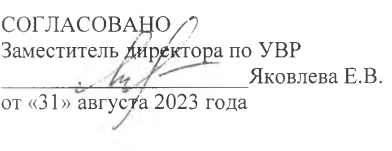 Составители :учителя литературы Яковлева Е.В., Хлопкова Н.Ю.№Название раздела, темыКоличество часовКонтрольные работыВнеклассное чтение1 Давайте читать61 (тест)12Школьная страна81 (тест)3Круглый год. Осень101 (тест)14Истоки мудрости71 (тест)15Наша Родина61 (тест)6Люби все живое91 (тест)17Круглый год. Зима111 (тест)18В кругу семьи111 (тест)19Защитники Отечества91 (тест)10О мастерах и мастерицах, труде и трудолюбии131 (тест)111Круглый год. Весна111 (тест)12Никто не забыт, ничто не забыто81 (тест)113Когда люди в опасности91 (тест)14Круглый год. Лето101 (тест)Итого:136    148№ Название раздела, темыКоличество часовКонтрольные работыВнеклассное чтение1.Давайте читать131 (тест)12.Школьная страна81 (тест)13.Круглый год. Осень91 (тест)4.Истоки мудрости141 (тест)15.Наша Родина101 (тест)16.Круглый год. Зима              91 (тест)7.Среди людей131 (тест)18.О мастерах и мастерицах, о труде и трудолюбии81 (тест)19.Защитники Отечества81 (тест)10.Люби все живое161 (тест)111.Круглый год. Весна71 (тест)112.«Никто не забыт, ничто не забыто…»121 (тест)13.Круглый год. Лето91 (тест)Итого:Итого:136138№ п/пНазвание раздела, темыКоличество часовКонтрольные работыВнеклассное чтение1Устное народное творчество152 (тест)12Из	произведений	русской литературы XIX века447 (тест)33Из	произведений	русской литературы XX века697 (тест)4Итого:136168№Название раздела, темыКол-во
часовКонтрольныеработыВнеклассное чтение1Устное народное творчество141 (тест)2Произведения русских писателей XIX века534 (тест)43Произведения русских писателей 1-й половины XX века295 (тест)24Произведения русских писателей 2-й половины XX века364 (тест)4Итого:1361410№Названия раздела, темыКоличество часовВнеклассное чтениеИтоговое тестирование1Устное народное творчество11112Из произведений русской литературы XIX века56213 Из произведений русской литературы XX века45414Из произведений зарубежной литературы1211                 Итого:136124